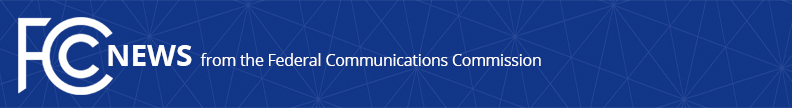 Media Contact: Robin Colwell, (202) 418-2300Robin.Colwell@fcc.govFor Immediate ReleaseSTATEMENT OF COMMISSIONER MICHAEL O’RIELLY ON FCC’S ZERO-RATING INVESTIGATIONWASHINGTON, December 2, 2016. — “In light of the multiple directives we have received from Congress to avoid directing attention and resources to complex or controversial matters, the staff of the Wireless Telecommunications Bureau is inappropriately pressing forward and escalating its investigation of certain providers’ zero-rated video services.  It would be difficult to come up with a better example of a complex, controversial policy at the current Commission than this attempt to intimidate providers in order to shut down popular offerings to consumers.  It just reaffirms my objection to this entire investigation process and the use of delegated authority in general.  Any potential action the Bureau may be considering can be reviewed and potentially reversed within weeks.  To the extent the message to stop work on such items has not filtered down to staff, the Chairman should direct the Bureau to halt this wild goose chase at once.”    -- ###
Office of Commissioner Mike O’Rielly: (202) 418-2300Twitter: @mikeofccwww.fcc.gov/leadership/michael-oriellyThis is an unofficial announcement of Commission action.  Release of the full text of a Commission order constitutes official action.  See MCI v. FCC, 515 F.2d 385 (D.C. Cir. 1974).